Australian Ballet Summary Sheet 2019OFFICE USE ONLY      	Reports Sent 	Reports Completed 	Certificates Sent 	Financial MemberBALLET PLEASE USE BLACK INK, BLOCK LETTERS AND CHECK SPELLINGBALLET PLEASE USE BLACK INK, BLOCK LETTERS AND CHECK SPELLINGApprox Start Date Examiner (Office use only)Centre/AreaGradeQuantity2019 feeAmountTime requiredBeginners Assessment$37.00Pre-Primary$42.00Primary$47.00Grade One$52.00Grade Two$57.00Grade Three$62.00Grade Four$67.00Grade Five$72.00Grade Six$77.00Pre Elementary Foundation$82.00Pre Elementary $87.00Elementary Foundation$92.00Elementary $97.00Intermediate$102.00Advanced $107.00Petite Solo$52.00Solo Danseuse$127.00Late Fee (per student per exam)$15.00Mixed Day fee - BAL HQ (for Senior Ballet)$5.00Mixed Day fee - BAL HQ (per student per exam)$3.00Transfer fee (per student per exam)$20.00M/TeaPrivate centre fee (per day)$30.00A/TeaPlus Postage & HandlingPlus Postage & HandlingPlus Postage & Handling$          15.00Lunch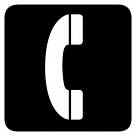 All prices include GSTAll prices include GSTTOTAL$TIME TOTALSurnameFirst nameDate      ofBirthMale FemaleM/FHonoursPointsAwardedPass&Pass PlusP/PPCommended&HighlyCommendedC/HCHonours&Honours withDistinctionMARKSGradeRemember to make copies of this page before entering names.Remember to make copies of this page before entering names.Remember to make copies of this page before entering names.Remember to make copies of this page before entering names.Remember to make copies of this page before entering names.Remember to make copies of this page before entering names.Remember to make copies of this page before entering names.SurnameFirst nameDate      ofBirthMale FemaleM/FHonoursPointsAwardedPass&Pass PlusP/PPHighlyCommended&CommendedC/HCHonours&Honours withDistinctionMARKSGradeRemember to make copies of this page before entering names.Remember to make copies of this page before entering names.Remember to make copies of this page before entering names.Remember to make copies of this page before entering names.Remember to make copies of this page before entering names.Remember to make copies of this page before entering names.Remember to make copies of this page before entering names.